В	целях	своевременного информирования	населения     о     возникновении угрозы         террористического         акта	могут устанавливаться уровни террористической опасности.Уровень	террористической	опасности устанавливается     решением	председателя анти террористической        комиссии	в        субъекте Российской	Федерации1,      которое      подлежит незамедлительному обнародованию в средствах массовой информации.Повышенный «СИНИЙ» уровень устанавливается       при       наличии       требующей подтверждения        информации        о        реальной возможности совершения террористического актаПри	установлении	«синего»	уровня террористической опасности, рекомендуется:1. При нахождении на улице в местах массового пребывания людей, в общественном транспорте обращать внимание на: внешний вид окружающих (одежда не соответствует времени года либо создается впечатление, что под ней находится какой - то посторонний предмет); странности в по ведении окружающих (проявление нервозности, напряженного состояния, постоянное оглядывание по сторонам, неразборчивое бормотание, попытки избе	жать	встречи	с	сотрудниками правоохранительных	органов);         брошенные автомобили, подозрительные предметы (мешки, сумки, рюкзаки, чемоданы, пакеты, из которых могут     быть     видны     электрические	провода, электрические приборы и т.п.).2.	Обо	всех	подозрительных	ситуациях незамедлительно          сообщать          сотрудникам правоохранительных органов.3. Оказывать содействие правоохранительным органам.4. Относиться с пониманием и терпением к повышенному вниманию право охранительных органов .5. Не принимать от незнакомых людей свертки, коробки, сумки, рюкзаки, чемоданы и другие сомнительные	предметы	даже	на временное хранение, а также для транспортировки. При обнаружении     подозрительных     предметов	неприближаться к ним, не трогать, не вскрывать и не передвигать.6. Разъяснить в семье пожилым людям и детям, что любой предмет, найденный на улице или в подъезде, может представлять опасность для их жизни.7. Быть в курсе происходящих событий (следить за	новостями	по	телевидению,	радио,	сети «Интернет»Высокий «ЖЕЛТЫЙ» уровень устанавливается при наличии подтвержденной информации о реальной возможности совершения террористического акта.Наряду с действиями, осуществляемыми при	установлении	«синего»	уровня террористической опасности, рекомендуется:1. Воздержаться, по возможности, от посещения мест массового пребывания людей.2. При нахождении на улице (в общественном транспорте)	иметь	при	себе	документы, удостоверяющие личность. Предоставлять их для проверки по первому требованию сотрудников правоохранительных органов.3. При нахождении в общественных зданиях (торговых центрах, вокзалах, аэропортах и т.п.) обращать внимание на расположение запасных выходов и указателей путей эвакуации при пожаре.4. Обращать внимание на появление незнакомых людей и автомобилей на прилегающих к жилым домам территориях.5.	Воздержаться	от	передвижения	с крупногабаритными         сумками,	рюкзаками, чемоданами.6. Обсудить в семье план действий в случае возникновения	чрезвычайной	ситуации: определить место, где вы сможете встретиться с членами вашей семьи в экстренной ситуации; удостовериться, что у всех членов семьи есть номера	телефонов	других	членов	семьи, родственников и экстренных служб.Критический «КРАСНЫЙ» уровень устанавливается при       наличии информации о совершенном террористическом акте либо о совершении                действий,                создающих непосредственную угрозу террористического акта.Наряду с действиями, осуществляемыми при установлении «синего» и «желтого» уровней террористической опасности, рекомендуется:1. Организовать дежурство жильцов вашего дома, которые	будут	регулярно	обходить	здание, подъезды, обращая особое внимание на появление незнакомых лиц и автомобилей, разгрузку ящиков и мешков.2. Отказаться от посещения мест массового пребывания	людей,	отложить	поездки	по территории,     на	которой	установлен	уровень террористической опасности, ограничить время пребывания детей на улице.3. Подготовиться	к возможной эвакуации: подготовить	набор         предметов	первой необходимости, деньги и документы; подготовить запас медицинских средств, необходимых для оказания первой медицинской помощи; заготовить трехдневный запас воды и предметов питания для членов семьи.4. Оказавшись вблизи или в месте проведения террористического акта, следует как можно скорее покинуть его без паники, избегать проявлений любопытства,	при	выходе	из	эпицентра постараться     помочь	пострадавшим     покинуть опасную зону, не подбирать предметы и вещи, не проводить видео и фотосъемку.5. Держать постоянно включенными телевизор, радиоприемник или радиоточку.6. Не допускать распространения непроверенной информации о совершении действий, создающих непосредственную угрозу террористического акта.Внимание!В качестве маскировки для взрывных устройств террористами могут использоваться обычные бытовые предметы: коробки, сумки, портфели, сигаретные пачки,	мобильные телефоны, игрушки.Объясните	это	вашим	детям,	родным	и знакомым.Не	будьте	равнодушными,	ваши своевременные	действия	могут       помочь предотвратить       террористический       акт	и сохранить жизни окружающих.Муниципальное автономное дошкольное образовательное учреждение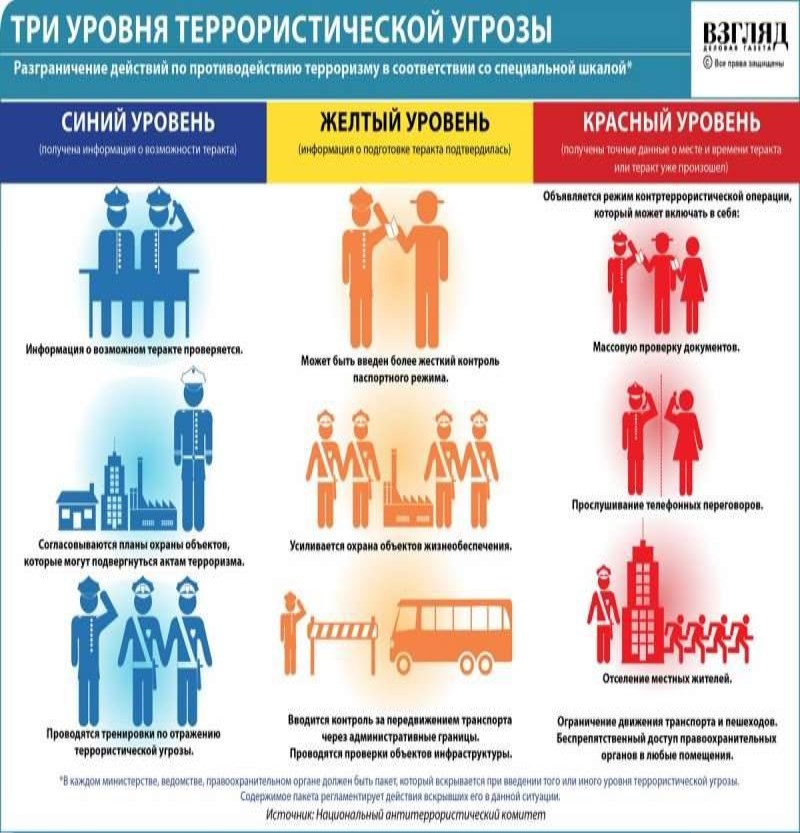 «Детский сад № 3 с. Троицкое»ПАМЯТКА гражданам по действиямпри установлении уровней террористической опасности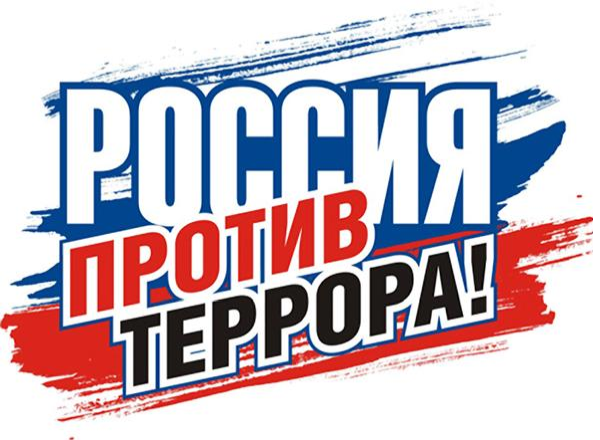 